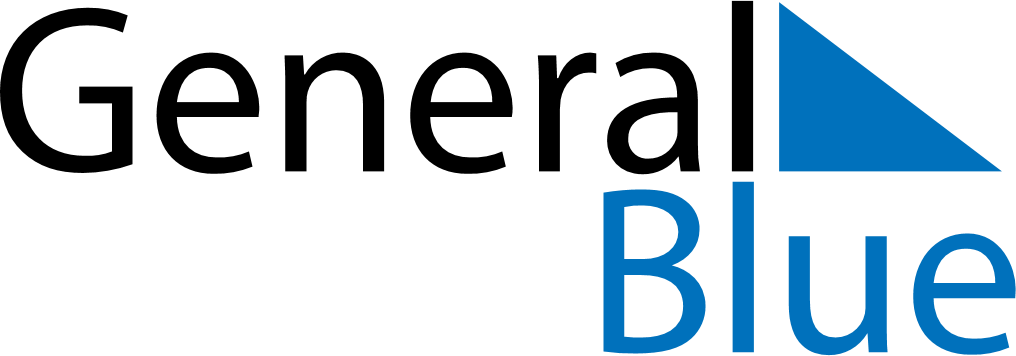 Meal PlannerJune 13, 2022 - June 19, 2022Meal PlannerJune 13, 2022 - June 19, 2022Meal PlannerJune 13, 2022 - June 19, 2022Meal PlannerJune 13, 2022 - June 19, 2022Meal PlannerJune 13, 2022 - June 19, 2022Meal PlannerJune 13, 2022 - June 19, 2022Meal PlannerJune 13, 2022 - June 19, 2022Meal PlannerJune 13, 2022 - June 19, 2022MondayJun 13TuesdayJun 14WednesdayJun 15ThursdayJun 16FridayJun 17SaturdayJun 18SundayJun 19BreakfastLunchDinner